Zastupitelstvo města Prostějova r e v o k u j ebod 2) usnesení Zastupitelstva města Prostějova č. 16170 ze dne 05.09.2016, kterým byl schválen výkup částí pozemků určených pro realizaci části stavby „Silnice II/366 Prostějov – přeložka silnice“, v části týkající se výkupu části pozemku p.č. 5884 v k.ú. Prostějov,s c h v a l u j e výkup části pozemku p.č. 5884 v k.ú. Prostějov o výměře cca 200 m2 určené pro realizaci části stavby „Silnice II/366 Prostějov – přeložka silnice“ od jeho spoluvlastníků do vlastnictví Statutárního města Prostějova za následujících podmínek:kupní cena bude stanovena ve výši dle znaleckého posudku (cena obvyklá) zpracovaného dle právních předpisů o oceňování majetku účinných v době uzavření kupních smluv, minimálně však ve výši 600 Kč bez DPH/m2,kupní smlouvy budou uzavřeny do jednoho roku ode dne ukončení stavby „Silnice II/366 Prostějov – přeložka silnice“, za podmínky, že předmětný pozemek bude dotčen uvedenou stavbou; do této doby budou mezi spoluvlastníky předmětného pozemku a Statutárním městem Prostějovem uzavřeny smlouvy o budoucích kupních smlouvách, veškeré náklady spojené s uzavřením budoucích kupních smluv a kupních smluv včetně správních poplatků k návrhům na vklad vlastnických práv do katastru nemovitostí uhradí Statutární město Prostějov.Důvodová zpráva:      Zastupitelstvo města Prostějova dne 05.09.2016 usnesením č. 16170: revokovalo usnesení Zastupitelstva města Prostějova č. 16047 ze dne 15.02.2016, kterým byl schválen výkup částí pozemků určených pro realizaci části stavby „Silnice II/366 Prostějov – přeložka silnice“,schválilo výkup částí pozemků uvedených v příloze č. 1 tohoto materiálu určených pro realizaci části stavby „Silnice II/366 Prostějov – přeložka silnice“ od jejich vlastníků do vlastnictví Statutárního města Prostějova za následujících podmínek:kupní ceny budou stanoveny ve výši dle znaleckého posudku (cena obvyklá) zpracovaného dle právních předpisů o oceňování majetku účinných v době uzavření kupních smluv, minimálně však ve výši 600 Kč bez DPH/m2,kupní smlouvy budou uzavřeny do jednoho roku ode dne vydání kolaudačního souhlasu, kterým bude povoleno užívání stavby „Silnice II/366 Prostějov – přeložka silnice“, za podmínky, že předmětné pozemky budou dotčeny uvedenou stavbou; do této doby budou mezi vlastníky předmětných pozemků a Statutárním městem Prostějovem uzavřeny smlouvy o budoucích kupních smlouvách, jejichž součástí bude ujednání o oprávnění Olomouckého kraje provést výše jmenovanou stavbu,veškeré náklady spojené s uzavřením budoucích kupních smluv a kupních smluv včetně správních poplatků k návrhům na vklad vlastnických práv do katastru nemovitostí uhradí Statutární město Prostějov.     Součástí bodu 2) schváleného usnesení je i výkup části pozemku p.č. 5884 v k.ú. Prostějov od spoluvlastníků tohoto pozemku Jany Nové, bytem Příční 508, Smržice, PSČ: 798 17 (vlastní spoluvlastnický podíl o velikosti 1/3), Ing. Miroslava Veselého, bytem Hanácká 269/13, Olomouc - Holice, PSČ: 779 00 (vlastní spoluvlastnický podíl o velikosti 1/3), a Blaženy Vondráškové, bytem Prostějovská 75/24, Smržice, PSČ: 798 17 (vlastní spoluvlastnický podíl o velikosti 1/3). Spoluvlastníci předmětného pozemku souhlasili s uzavřením budoucích kupních smluv pouze za podmínky úpravy formulace týkající se lhůty pro uzavření kupních smluv nikoliv do jednoho roku ode dne vydání kolaudačního souhlasu na předmětnou stavbu, ale do jednoho roku ode dne jejího ukončení. V této podobě byly budoucí kupní smlouvy z jejich strany už podepsány. Stejná podmínka byla spoluvlastníky uplatněna i v případě výkupu části předmětného pozemku pod tělesem silnice, kterou bude vykupovat Olomoucký kraj. Zastupitelstvo Olomouckého kraje navrženou úpravu podmínek v případě výkupu části předmětného pozemku schválilo na svém zasedání dne 23.09.2016. Záležitost je řešena pod SpZn. OSUMM 75/2016.     Rada města Prostějova dne 08.11.2016 usnesením č. 61034 doporučila Zastupitelstvu města Prostějova:revokovat bod 2) usnesení Zastupitelstva města Prostějova č. 16170 ze dne 05.09.2016, kterým byl schválen výkup částí pozemků určených pro realizaci části stavby „Silnice II/366 Prostějov – přeložka silnice“, v části týkající se výkupu části pozemku p.č. 5884 v k.ú. Prostějov,schválit výkup části pozemku p.č. 5884 v k.ú. Prostějov o výměře cca 200 m2 určené pro realizaci části stavby „Silnice II/366 Prostějov – přeložka silnice“ od jeho spoluvlastníků do vlastnictví Statutárního města Prostějova za následujících podmínek:kupní cena bude stanovena ve výši dle znaleckého posudku (cena obvyklá) zpracovaného dle právních předpisů o oceňování majetku účinných v době uzavření kupních smluv, minimálně však ve výši 600 Kč bez DPH/m2,kupní smlouvy budou uzavřeny do jednoho roku ode dne ukončení stavby „Silnice II/366 Prostějov – přeložka silnice“, za podmínky, že předmětný pozemek bude dotčen uvedenou stavbou; do této doby budou mezi spoluvlastníky předmětného pozemku a Statutárním městem Prostějovem uzavřeny smlouvy o budoucích kupních smlouvách, veškeré náklady spojené s uzavřením budoucích kupních smluv a kupních smluv včetně správních poplatků k návrhům na vklad vlastnických práv do katastru nemovitostí uhradí Statutární město Prostějov.     S ohledem na výše uvedené skutečnosti Odbor SÚMM nemá námitek k revokaci bodu 2) usnesení Zastupitelstva města Prostějova č. 16170 ze dne 05.09.2016 v části týkající se výkupu části pozemku p.č. 5884 v k.ú. Prostějov a ke schválení výkupu části pozemku p.č. 5884 v k.ú. Prostějov o výměře cca 200 m2 určeného pro realizaci části stavby „Silnice II/366 Prostějov – přeložka silnice“ od jeho spoluvlastníků do vlastnictví Statutárního města Prostějova za podmínek dle návrhu usnesení.      Materiál byl projednán na schůzi Finančního výboru dne 05.12.2016.Příloha:	část záborového elaborátuProstějov:	24.11.2016Osoba odpovědná za zpracování materiálu:	Mgr. Libor Vojtek, vedoucí Odboru SÚMM, v. r.  Zpracoval:	Bc. Vladimír Hofman, v. r.  		odborný referent oddělení nakládání s majetkem města Odboru SÚMM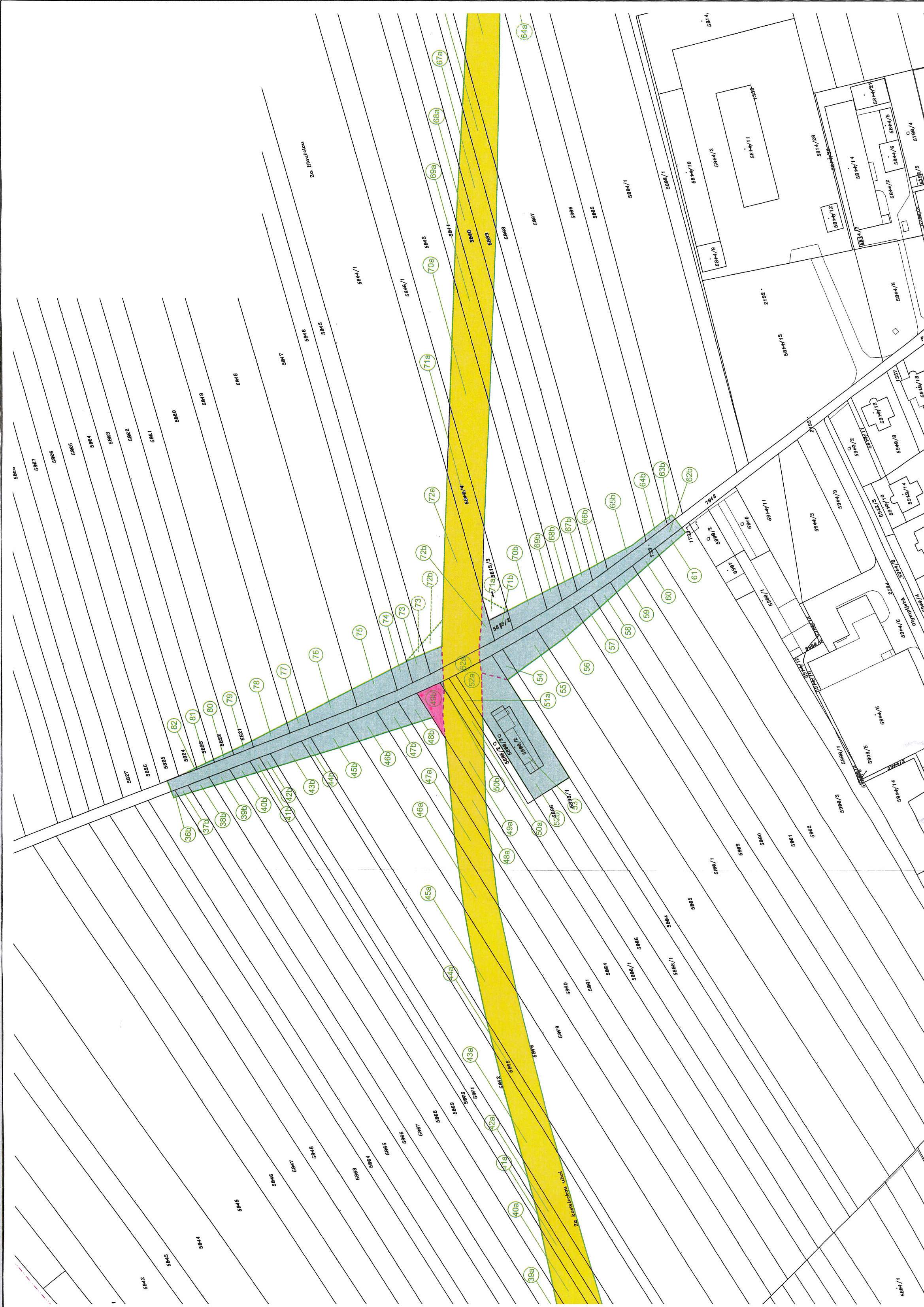 MATERIÁLMATERIÁLčíslo: pro zasedání pro zasedání pro zasedání pro zasedání Zastupitelstva města Prostějova konané dne 12.12.2016Zastupitelstva města Prostějova konané dne 12.12.2016Zastupitelstva města Prostějova konané dne 12.12.2016Zastupitelstva města Prostějova konané dne 12.12.2016Název materiálu:Revokace části usnesení ZMP č. 16170 ze dne 05.09.2016 a schválení výkupu části pozemku p.č. 5884 v k.ú. Prostějov pro realizaci části stavby „Silnice II/366 Prostějov – přeložka silnice“Revokace části usnesení ZMP č. 16170 ze dne 05.09.2016 a schválení výkupu části pozemku p.č. 5884 v k.ú. Prostějov pro realizaci části stavby „Silnice II/366 Prostějov – přeložka silnice“Revokace části usnesení ZMP č. 16170 ze dne 05.09.2016 a schválení výkupu části pozemku p.č. 5884 v k.ú. Prostějov pro realizaci části stavby „Silnice II/366 Prostějov – přeložka silnice“Předkládá:Rada města ProstějovaRada města ProstějovaRada města ProstějovaMgr. Jiří Pospíšil, náměstek primátorky, v. r. Mgr. Jiří Pospíšil, náměstek primátorky, v. r. Mgr. Jiří Pospíšil, náměstek primátorky, v. r. Návrh usnesení:Návrh usnesení:Návrh usnesení:Návrh usnesení: